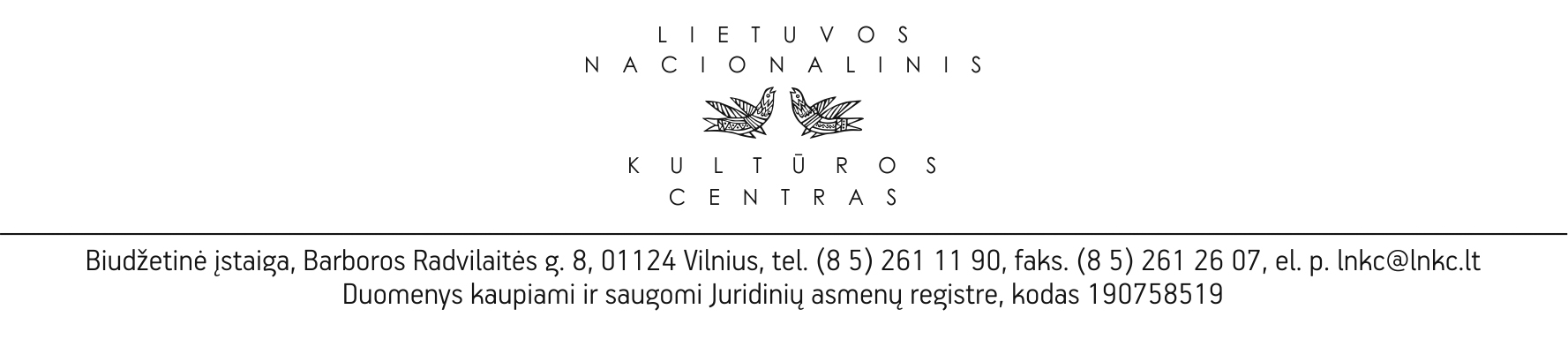 Lietuvos vaikų ir jaunimo teatrų apžiūra-šventė „Šimtakojis 2019“Regioninių atrankų dalyviai  ir  vertinimaiJaunimo teatraiLAUREATAITeatrai pelnę Laureatų diplomus ir kviečiami parodyti spektaklius baigiamojoje šventėje:Alytaus jaunimo centro dramos studija „Skrajokliai” (miuziklo grupė), Kazys Boruta „Baltaragio malūnas”. Režisieriai Ieva Ivanauskienė ir Jonas Gaižauskas. (99)Tauragės moksleivių kūrybos centro „Pilies teatras”, „Vainikas Babūnei”. Autorė ir režisierė Jolanta Kazlauskienė. (98)Jungtinis Pasvalio kultūros centro jaunimo teatras „Drama” ir Petro Vileišio gimnazijos teatras, „Nesibaigiantis kelias”. Autorė ir režisierė Asta Simonaitė. (97,6)Vilniaus Simono Daukanto gimnazijos teatro grupė. „Dvylika Juodvarnių aplink Daukantą lakstančių“, pagal R. Granausko esė ir S. Daukanto raštus. Režisieriai Danutė Pilypavičiūtė, Mindaugas Olbutas, Rasa Ercmonienė-Varnė. (97,75)Ignalinos gimnazijos teatras „Iki“, „Verksniukų klubas“, pagal I. Ežerinytę. Režisierė Jolanta Narbutaitienė. (97,6)Klaipėdos  Aitvaro gimnazijos teatras “Talisman“. Režisierė Galina Semionova. Aleksandr Gavroš  „Romeo  ir Žasmin“  . (97,5)Molėtų kultūros centro teatro studija „Remarka“, „No skip“, pagal J. Tertelio „Legenda apie Naou“. Režisierė Jolanta Žalalienė. (96)Laureatų diplomus pelnę teatrai:Anykščių kultūros centro, Troškūnų teatro studija „Mes”, Bruno Ferro „Vienos nakties istorija”. Režisierė Jolanta Pupkienė. (95,8)Vilnius Vytauto Didžiojo gimnazijos teatro studija“ N-7“, Režisierė Janina Matekonytė- Antanėlienė, asistentė Evelina Springer. Kristina Gudonytė „Bloga  mergaitė“. (95,75)Kauno Jono Jablonskio gimnazijos teatro studija „Title“. Richardas Rogersas, Oscaras Hammersteinas „Muzikos garsai“, Režisierės Sonata Radžiūnaitė ir Ugnė Žirgulė. (95)Vilniaus r. Pagirių gimnazijos teatro studija „Faktas“. Ivan Vyrypaev „Sapnai“, Režisieriai Vidmantas Fijalkauskas ir Milda Razauskienė. (94,5)Jonavos Jeronimo Ralio gimnazijos teatro studija, Režisierė Živilė Martinaitienė. „Šykštuolis“  Moljeras. (93,75)Radviliškio Lizdeikos gimnazijos teatras, improvizacijos „Be cenzūros”. Režisierė Rasa Atkočiūnienė. (92,4)Šakių „Varpo“ dramos studija/“Žiburio“ gimnazijos grupė. Marija Korenkaitė „Pabėgimas į akropolį“, Režisierė Vilija Meškaitienė. (91)Joniškio kultūros centro vaikų ir jaunimo teatras  „Bendraamžiai”, „Viską jau turiu”, autorius ir režisierius Arvydas Butkus. 95-90-84-95-90 (90,8)KTU Inžinerijos licėjaus teatro studija "Kubas", „Auksinis kumeliukas“, pagal L. S. Čepauskaitę. Režisierius Tomas Erbrėderis. (90)Telšių Žemaitės dramos teatro jaunimo studija „Savi“. Režisierė Laimutė Pocevičienė, „Nauja roboto ir peteliškės istorija“ Pagal. V.Žilinskaitę, U. Kaunaitės,  S. Parkinson tekstus, scenarijus L. Pocevičienės. (90)DALYVIAIPunsko Kovo 11-osios lietuvių licėjaus dramos būrelis. Vydūnas „Vergai ir dykiai“, Režisierė Rūta Burdinaitė. (89,75)Pasvalio kultūros centro jaunimo teatras „Drama”, „Visos mes Klaros”. Autorė ir režisierė Asta Simonaitė. (89)Naujosios  Akmenės Ramučių gimnazijos Talentų klubas, Režisierė Violeta  Serbintienė. “Tavo Ana”   Violeta  Serbintienė. (88,6)Šiaulių moksleivių namų vaikų ir jaunimo teatro studija „Kompanija šauni”, Karlo Goldoni  „Padūkėlė”.  Režisieriai Dalė ir Virginijus Dargiai. (88,5)Jonavos Janinos Miščiukaitės meno mokyklos mokomasis teatras. „Dviejų ponų tarnas“ pagal Karlo Goldoni. Režisierė Živilė Martinaitienė. (87,75)Anykščių kultūros centro, Troškūnų teatro studija „Mes“, „Nauji karaliaus drabužiai“, pagal H. K. Anderseną. Režisierė Jolanta Pupkienė. (87,66)Jurbarko kultūros centro vaikų ir jaunimo teatras "Vaivorykštė". „Pykšt pokšt tu negyvas“ N. Mastrosimone. Režisierė Birutė Šneiderienė. (85,75)Vilkijos mėgėjų teatras  „Vizija”, improvizacija pagal Lewis Carroll „Alisa stebuklų šalyje”. Režisierė Irena Štilpaitė. (85)Skuodo r. k.c. Žemaičių teatro jaunimo grupė, Režisierius Edmundas  Untulis, “Jouks  pru ašaras” Edmundas Untulis. (84,6)Šiaulių moklsievių namų vaikų ir jaunimo teatro studija „Kompanija šauni“, „Vienos rankos garsas“, pagal Dzeno istorijas. Režisieriai Dalė ir Virginijus Dargiai. (83,75)Varėnos moksleivių kūrybos centro renginių organizatorių ir vėdėjų būrelis „Impro“. „Lietuva, Tėvyne mūsų, jaunimo lūpomis sudėta“. Režisierė Irena Čeplikienė. (83,25)Klaipėdos „Žaliakalnio“ gimnazijos jaunimo teatras „Otrada“, Režisierė Mokytoja metodininkė – Svetlana Vasičkina. „Žoržas Dandenas“ Moljeras. (82,5)Vilniaus  Pilaitės teatras. „(Ne) Laisvės metamorfozės“ autorė ir režisierė Jūratė Norkūnienė. (82)Panevėžio  Juozo Miltinio gimnazijos mokinių teatras, Inga Valionytė “Stotnamis”. Režisieriai Paulius Jakubėnas ir Julius Tamošiūnas. (81,25)Kėdainių rajono Krakių kultūros centro vaikų ir jaunimo teatro studija, režisieriai Erika Usevičiūtė ir Paul Attmere. Spektaklis „Vagystė varlių pievoje“,  pagal Vytauto V. Landsbergio knygą „Stebuklingas Dominyko brangakmenis“. (79,75)Kretingos r.k.c. vaikų ir jaunimo teatras  „ Atžalynas“. Režisierė Auksė Antulienė. “Ar nori dangaus?” ,  Jekaterina Tkačiova. (78,75)Rietavo savivaldybės kultūros centro dramos  studija „ Didžioji T“. Režisierė Birutė Gedminaitė, „Atviras  lūžis“  pagal Daiva Čepauskaitė „ Musė“. (78,3)Panevėžio rajono Paįstrio kultūros centro vaikų ir jaunimo teatras „Skruzdėlė”, Janina Mažeikienė „Išvarymas iš rojaus”. Režisierė Daiva Kiršgalvienė. (77,8)Anykščių Jono Biliūno gimnazijos dramos studija, „Melagiai“, pagal E. Jenkins romaną. Režisierius Arvydas Navalinskas. (76,66)Panevėžio  Juozo Miltinio gimnazijos mokinių teatras, pagal Justiną Marcinkevičių “Prikaltasis Prometėjas”. Režisieriai Irmantas Pilis ir Ramutė Matusevičiūtė. (76,25)Panevėžio rajono Liūdynės kultūros centro vaikų ir jaunimo teatro studija  „Op-lia“. „86 tūkstančiai 400 sekundžių“, pagal V. Zaveckaitę. Režisierė Miglė Miknevičiūtė. (74,75)Lazdijų kultūros centro meninės raiškos studija „Macinga”, etiudų spektaklis „(Ne) Mūsų gyvenimas, arba kasdienės grimasos”. Režisierė Ingrida Malinauskienė. (73,8)Prienų „Ąžuolo“ gimnazijos Žodžio teatras. Kazys Binkis „Atžalynas“, Režisierė Irena Drižiliauskienė (73,75)Kauno „Saulės” gimnazijos dramos studija „Čia ir dabar”, poetinė inscenizacija „Laiminga knyga „Pažaiskime teatrą”. Režisierė Lili Laucevičienė. (73,6)Šiaulių rajono savivaldybės kultūros centro Kuršėnų vaikų ir jaunimo teatras "Ikaras". „Musė“, pagal D. Čepauskaitę. Režisieriai Leontina ir Petras Valskiai. (72)Birštono kultūros centro jaunimo teatro studija „Stoglangis“, pagal R. Šerelytę. Režisierius Rimantas Jacunskas. (68,75)Panevėžio  Juozo Balčikonio gimnazijos teatro studija „Dobilas”. Kazys Binkis „Atžalynas”. Režisierė Lilija Svalbonienė. (64)Prienų "Stakliškių" gimnazijos teatras „Abrakadabra“, „Etiudai“ autorė ir režisierė Brigita Dalgėdė. (62)Druskininkų kultūros centro jaunimo teatras. Pgl. A. Laurutį „Mergaitė su degtukais“, Režisierė Simona Daukantienė. (57,5)Kauno Kazio Binkio teatras. Šarlis Pero „Batuotas katinas“, Režisierė Nida Vita Žilinskienė. (48)Vaikų teatraiLAUREATAITeatrai pelnę Laureatų diplomus ir kviečiami parodyti spektaklius baigiamojoje šventėje:Plungės kultūros centro vaikų ir jaunimo teatro „Saula“ vaikų grupė. Režisieriai Sigita  Matulienė ir Romas  Matulis. „Pasaka  apie  drąsuolį berną“, pagal lietuvių pasakas. (100)Alytaus „Drevinuko” mokyklos-darželio teatro studija „Drevinukas”. „Ozo šalies burtininkas”, pagal L. Frank Baum pasaką. Režisieriai Ieva Ivanauskienė ir Jonas Gaižauskas. (98)Šiaulių moksleivių namų vaikų ir jaunimo teatro studija „Kompanija šauni“. „Žaidžiame naujus karaliaus drabužius“, pagal H. K. Anderseną. Režisieriai Dalė ir Virginijus Dargiai. (96,25)Pandėlio vaikų teatras, improvizacijos pagal lietuvių liaudies pasakas „Senosios palėpės istorija”. Režisierė Sonata Babickienė. (88,6)Vilniaus kultūros centro teatro studija “Elementorius“. Režisierė Eglė Storpirštienė. „Gailius ir jo žirgas“ Lietuvių liaudies pasaka. (88,25)Radviliškio miesto kultūros centro teatras „Balta”, pagal lietuvių liaudies sapnininką „Baltas sapnas”. Režisierė Rasa Atkočiūnienė. (86,5)Klaipėdos karalienės Luizės jaunimo centro vaidybos studija „Trepsė“, Režisierė Rimutė Svytytė. „Žmogus, kuris nieko nebenorėjo žinoti“ Pėteris Bischleris. (85,25)DALYVIAIAkmenės kultūros namų vaikų dramos būrelis. Režisierė Reda  Butnorienė. “Gudri  istorija“ Jano Ekholmo pasakos  motyvais. (84,33) Lazdijų kultūros centro Veisiejų kultūros namų meninės raiškos vaikų ir jaunimo klubas, „Sunkus duonelės kelias”, lietuvių liaudies pasakų motyvais. Režisierė E. Petrauskienė.  (83,6)Kauno tautinės kultūros centro teatro studija. „Žaislų pasaulio paslaptys“, pagal V. Palčinskaitės pjesę. Režisierė Vitalija Vyšniauskaitė. (82)Rietavo savivaldybės kultūros centro dramos studija „ Didžioji T“. Režisierė Birutė Gedminaitė. „Mergaitė  su degtukais“, pagal H. K. Anderseno pasaką „Mergaitė su degtukais“. (81,4)Klaipėdos  Simono Dacho progimnazijos „Teatro studija“. Režisierius Karolis  Makauskas. „ Raganiukė“, pagal  Otfried Preussler. (81,33)Kėdainių lopšelio darželio "Žilvitis" "Žilvičiukų teatriukas". Spektaklis „Trys paršiukai“. Režisierė Genė Krivickaja. (80,2)Kretingos rajono kultūros centro vaikų ir jaunimo teatras „Atžalynas”, Svetlana Sologub „Nenoriu būti princese”. Režisierė Auksė Antulienė. (80)Panevėžio rajono Paįstrio kultūros centro vaikų ir jaunimo teatras „Skruzdėlė”, pagal Hansą Kristianą Anderseną „Mergaitė su degtukais”. Režisierė Daiva Kiršgalvienė. (77,2)Šiaulių moksleivių namų vaikų ir jaunimo teatro studija „Kompanija šauni”, etiudų spektaklis „Visas pasaulis prieš mane”.  Režisieriai Dalė ir Virginijus Dargiai. (75,6)Kelmės rajono Pakražančio kultūros centro vaikų dramos būrelis ”Smalsučiai”. “Skaniausias vaikas”  Dainius  Šukys. Režisierė Danutė Anankaitė. (75,33)Panevėžio „Saulėtekio” progimnazijos teatro studija „Saulutė”. Evelina Daciūtė „Laimė yra lapė”. Režisierės R. Plėtienė ir Ž. Raščiuvienė. (72,5)Punsko savivaldybės vaikų darželio teatras „Boružėlė“. Šarlis Pero „Raudonkepuraitė“, Režisierė Alicija Nevulienė. (71,25)Rumšiškių A. Baranausko gimnazijos teatro studija "Obuolys". „Bremeno muzikantai“ pagal brolių Grimų pasaką. Vadovė Ilona Balkuvienė. (67,66)Seinų „Žiburio“ mokykla „Dusaliukas“. Aldona Liobytė „Kupriukas muzikantas“. Režisierė Janina Macukonienė. (66)Utenos kultūros centro Tauragnų skyriaus vaikų ir jaunimo teatro studija. „Svajonė”, pagal Ilonos Ežerinytės pasaką „Mažas raudonas taškelis”. Režisierė Loreta Juškėnienė. (65,75)Pasvalio Lėvens pagrindinės mokyklos Ustukių skyriaus ir Pasvalio kultūros centro Ustukių skyriaus jungtinis vaikų teatras „Šakar Makar“, pagal Vytauto V. Landsbergio knygą „Tinginių pasakos“.  Režisierės Vilma Stepanovienė ir Rasuolė Mudurienė. (64,75)Ukmergės kultūros centro vaikų ir jaunimo teatro studija ,,Nykštukas“. „Drąsuolis peliukas“, pagal E. Matulaitės pasaką. Režisierė Tamara Kvieskienė. (60)